Payment Methods Complete 1 of the 3 payment options: Credit card, Electronic Funds Transfer (EFT) or Internal Funds Transfer (IFT)Finance Service Use Only	Fees are payable in FULL at the time of submitting a Research Governance/Site-Specific Assessment application or an Ethics Application for review by the Western Health Low Risk Ethics Panel (LREP).Projects will not be accepted without a completed payment form. Payment is per Project, please see Fee Schedule (v5, May 2023) for more information. If unsure, please contact the Office for Research for clarification to determine whether fees are applicable; ethics@wh.org.au; 03 8395 8072. Please check the tick box indicating the fee you are paying and the payment method.Date Protocol No. Where applicableProtocol No. Where applicableERM ID Reference No. Compulsory Field:ERM ID Reference No. Compulsory Field:Item submitted – select one of the options belowItem submitted – select one of the options belowItem submitted – select one of the options belowItem submitted – select one of the options belowItem submitted – select one of the options belowNew Research Project Submission/Site-Specific Assessment Governance Application; OR Amendment. Amendment type and date: New Research Project Submission/Site-Specific Assessment Governance Application; OR Amendment. Amendment type and date: New Research Project Submission/Site-Specific Assessment Governance Application; OR Amendment. Amendment type and date: New Research Project Submission/Site-Specific Assessment Governance Application; OR Amendment. Amendment type and date: New Research Project Submission/Site-Specific Assessment Governance Application; OR Amendment. Amendment type and date: Company:Company:Company ABN:Company ABN:Contact Name:Company Address:Company Address:Company Address:Company Address:Company Address:Ethics and Governance Submission Service (EGSS)Unit Value ($)GST ($)Total ($)Commercially Sponsored project18001801980Commercially Sponsored Research Projects Unit Value ($)GST ($)Total ($)Initial SubmissionsInitial SubmissionsInitial SubmissionsInitial Submissions New Research Project Application65006507150 New Research Project Application Expedited Review (3 working days)85008509350 New Research Project Application – WH is lead site under NMA process33003303630 Registries/Observational study33003303630 Sub-Study27002702970AmendmentsAmendmentsAmendmentsAmendments Protocol Amendment77077847 Investigator Brochure Amendment/ Administrative Changes24024264Investigator- Initiated/ Collaborative Group, no commercial involvementInvestigator- Initiated/ Collaborative Group, no commercial involvementInvestigator- Initiated/ Collaborative Group, no commercial involvementInvestigator- Initiated/ Collaborative Group, no commercial involvement Investigator Initiated – Western Health20020220 Investigator Initiated – External institution30030330 Collaborative Group/Health Department Initiated60060660AmendmentsAmendmentsAmendmentsAmendments External Institution & Collaborative/ Health Department – Major Amendment10010110Quality Assurance and Low/Negligible Risk Projects Quality Assurance and Low/Negligible Risk Projects Quality Assurance and Low/Negligible Risk Projects Quality Assurance and Low/Negligible Risk Projects  QA submisstion (Initiated by WH, external, collaborative/commercial)10010110 LNR Initiated by Western Health 20020220 LNR Initiated by External Institution30030330 LNR Initiated by Collaborative Group40040440 Western Health providing Ethical Review on behalf of an external institution50050550 Initiated by Commercial Sponsor12001201320AmendmentsAmendmentsAmendmentsAmendments Initiated by External institution/Collaboration Group  – Major Amendment10010110 Western Health providing Ethical Review on behalf of an external institution – Major Amendment10010110 Initiated by Commercial Sponsor – Major Amendment20020220Total Amount PayableTotal Amount PayableTotal Amount Payable$ Credit CardTo make payment via WH Web Banking Services click on the link on our website here. Provide a screenshot or print the payment receipt together with the Compliant Tax Invoice to ethics@wh.org.au with your submission. Payment screenshot/print receipt attached       Date paid To make payment via WH Web Banking Services click on the link on our website here. Provide a screenshot or print the payment receipt together with the Compliant Tax Invoice to ethics@wh.org.au with your submission. Payment screenshot/print receipt attached       Date paid Electronic Funds Transfer (EFT)Electronic Funds Transfer (EFT)Electronic Funds Transfer (EFT)1. You MUST state ETHICS and the [ERM ID reference] e.g ETHICS-ERM12345 as part of the payment/transaction description for all ethics and governance fees paid via EFT to the Payee (WH Operating). 2. Send the Remittance Advice (RA) details and the Compliant Tax Invoice to BOTH wh-financedirectdeposits@mh.org.au & ethics@wh.org.au when the payment is made. 3. Copies of the Remittance Advice and the Compliant Tax Invoice should also be included with the initial submission to ethics@wh.org.au 1. You MUST state ETHICS and the [ERM ID reference] e.g ETHICS-ERM12345 as part of the payment/transaction description for all ethics and governance fees paid via EFT to the Payee (WH Operating). 2. Send the Remittance Advice (RA) details and the Compliant Tax Invoice to BOTH wh-financedirectdeposits@mh.org.au & ethics@wh.org.au when the payment is made. 3. Copies of the Remittance Advice and the Compliant Tax Invoice should also be included with the initial submission to ethics@wh.org.au 1. You MUST state ETHICS and the [ERM ID reference] e.g ETHICS-ERM12345 as part of the payment/transaction description for all ethics and governance fees paid via EFT to the Payee (WH Operating). 2. Send the Remittance Advice (RA) details and the Compliant Tax Invoice to BOTH wh-financedirectdeposits@mh.org.au & ethics@wh.org.au when the payment is made. 3. Copies of the Remittance Advice and the Compliant Tax Invoice should also be included with the initial submission to ethics@wh.org.au 1. You MUST state ETHICS and the [ERM ID reference] e.g ETHICS-ERM12345 as part of the payment/transaction description for all ethics and governance fees paid via EFT to the Payee (WH Operating). 2. Send the Remittance Advice (RA) details and the Compliant Tax Invoice to BOTH wh-financedirectdeposits@mh.org.au & ethics@wh.org.au when the payment is made. 3. Copies of the Remittance Advice and the Compliant Tax Invoice should also be included with the initial submission to ethics@wh.org.au Western Health Banking DetailsWestern Health Banking DetailsDate of TransactionRemittance Advice attachedName:            WH OperatingBank:             National Australian BankBSB No. :      083170 A/C No. :       123660703Branch:          288 Lygon Street Carlton VIC 3053Swift Code:    NATAAU3303MName:            WH OperatingBank:             National Australian BankBSB No. :      083170 A/C No. :       123660703Branch:          288 Lygon Street Carlton VIC 3053Swift Code:    NATAAU3303MYes Name:            WH OperatingBank:             National Australian BankBSB No. :      083170 A/C No. :       123660703Branch:          288 Lygon Street Carlton VIC 3053Swift Code:    NATAAU3303MName:            WH OperatingBank:             National Australian BankBSB No. :      083170 A/C No. :       123660703Branch:          288 Lygon Street Carlton VIC 3053Swift Code:    NATAAU3303MTransaction Decription DetailsTransaction Decription DetailsName:            WH OperatingBank:             National Australian BankBSB No. :      083170 A/C No. :       123660703Branch:          288 Lygon Street Carlton VIC 3053Swift Code:    NATAAU3303MName:            WH OperatingBank:             National Australian BankBSB No. :      083170 A/C No. :       123660703Branch:          288 Lygon Street Carlton VIC 3053Swift Code:    NATAAU3303MInternal FundsTransferInternal FundsTransferInternal FundsTransferInternal FundsTransferPlease ensure you state the full cost centre number and cost centre name. This section must be signed by the Cost Centre Manager When paying via internal funds transfer please pay the amount excluding GST Provide one signed copy of this form with your application.Please ensure you state the full cost centre number and cost centre name. This section must be signed by the Cost Centre Manager When paying via internal funds transfer please pay the amount excluding GST Provide one signed copy of this form with your application.Please ensure you state the full cost centre number and cost centre name. This section must be signed by the Cost Centre Manager When paying via internal funds transfer please pay the amount excluding GST Provide one signed copy of this form with your application.Please ensure you state the full cost centre number and cost centre name. This section must be signed by the Cost Centre Manager When paying via internal funds transfer please pay the amount excluding GST Provide one signed copy of this form with your application.Please ensure you state the full cost centre number and cost centre name. This section must be signed by the Cost Centre Manager When paying via internal funds transfer please pay the amount excluding GST Provide one signed copy of this form with your application.Principal Investigator:Principal Investigator:Cost Centre Number:Cost Centre Number:Cost Centre Name:Cost Centre Manager (PRINT NAME):Cost Centre Manager (PRINT NAME):Cost Centre Manager (PRINT NAME):Cost Centre Manager Signature:Cost Centre Manager Signature:Cost CentreACTax CodeWWH-Y759058104G1Receipt NumberDate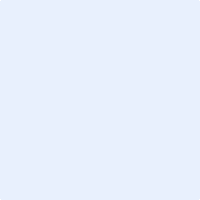 